P. K .MARTIN, GOVERNOR,                                                                                                                FEBRUARY 25, 2015							The Potomac Valley District of the Amateur Athletic Union officers have developed this policy to assist the youth of our community with membership assistance, emergency assistance, mentoring, and social development. While we understand we will not be able to help resolve all issues or provide assistance in all areas, it is our hope that we can make a difference in the community we serve.The intent of this prospectus is to outline the parameters of this Policy and establish the guidelines under which the committee will operate and establish the method in which this Policy will be financed.CHARITABLE ASSISTANCE POLICYThe Potomac Valley District of the AAU will provide assistance for youth athletes identified as needing assistance with membership, emergency assistance and or mentoring. Membership AssistanceYouth who reside in impoverished conditions i.e. shelters, group homes and or large familiesYouth with special needsYouth with special circumstancesEmergency AssistanceYouth and or families requiring financial assistance due to unforeseen catastrophes Teams stranded or needing assistance while traveling with PVAAU members Death of PVAAU membersMentoring AssistanceYouth from disadvantage situationsYouth from Juvenile Justice systemsYouth from single parent household’s
COMMITTEE MEMBERS:
Jamie Bennett, PVAAU Registrar    					BRAIYONNA@YAHOO.COM
Calvin Brown, PVAAU Men’s and Women’s Basketball Director		cbash42@yahoo.com
Alva Amaker, PVAAU Volleyball Director				ala@dcpgsports.com
Kelly Buchannan, PVAAU Jump Rope Director  				coachkking@yahoo.com
APPLICATION PROCESS:
Please send your request to each of the committee members using the attached form. Please feel free to add additional information you feel needs to be included. The committee will review all applications giving consideration to the approved policy standards noted above. The maximum amount allowed will be $300, any additional considerations will require approval from the PV AAU Executive Committee or the PV AAU Board of Managers.  Approval will require ¾ of the committee voting. In the event of a tie vote, the final vote will be cast by the Governor or his/her designee.FUNDING:
The Potomac Valley AAU District will initially supplement the fund with a donation of $5,000. There will be an annual supplement in the event the fund balance is below $5,000. The Potomac Valley AAU District will commit to hosting 3 events each year to help raise money for the fund. Each Sport Director/Manager will be required to have a donation Basket, jar or area where donations can be collected.  Each area will be identified with a display or banner that explains the PVAAU policy. Sponsors will be solicited to help support the policy.
POTOMAC VALLEY AAU APPLICATION FOR ASSISTANCEThis application request must meet the guidelines established by the Potomac Valley AAU District’s Charitable Assistance Policy.  Please ensure you have read the guidelines and provide all relevant information. If you need assistance, please contact a committee member listed below.APPLICANT NAME____________________________________  DATE_____________PVAAU MEMBER	YES____	NO___IF YES, PLEASE PROVIDE MEMBERSHIP NUMBER_______________________________CATEGORY OF REQUEST Membership Assistance			_____Emergency Assistance			_____Mentoring Assistance			_____Reason for request____________________________________________________________________________________________________________________________________________________________________________________________________________________________________________________________________________________________________________________________________________________________________________________________________________________________________________________________________________________________________________

Additional information or documentation may be attached if needed/desired. If so, check here____.The committee (email addresses shown below) will determine the appropriate number of requests for use of the Fund, and the appropriate amount of monies allocated to each request from members in the various  sports during the calendar year.Members of the Review Committee:  Action Dated: ______________: Approved______ Disapproved______ Signature __________________________________________JAMIE BENNETT 	BRAIYONNA@YAHOO.COM:Approved_______Disapproved______Signature_____________________________________________KELLY BUCHANAN 	 coachkking@yahoo.com:Approved_______Disapproved______Signature_____________________________________________CALVIN BROWN 	cbash42@yahoo.com:Approved_______Disapproved______Signature_____________________________________________ALVA AMAKER 		ala@dcpgsports.com
Terms & Conditions Governing the Approval:  (COMMITTEE TO FILL IN – Applicant to Abide By Any Ts & Cs)______________________________________________________________________________________________________________________________________________________________________________________________________________________________________________________
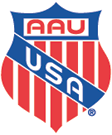 POTOMAC VALLEYAmateur Athletic Union
11705 CAPSTAN DRIVEUPPER MARLBORO, MARYLAND 20772